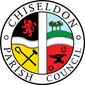 MINUTES of the PLANNING, TRANSPORT DEVELOPMENT AND HIGHWAYS COMMITTEE MEETINGheld on  Monday 26th November at 7.30pm in the Old Dairy, Badbury. Present:                           Councillors:    Caroline Brady (Chair), Jenny Jefferies (VC), Chris Rawlings, David Hill, Glenn Mills. Also Clair Wilkinson (Clerk) Members of the Public:   8Apologies: Cllrs I Henderson, Matt Harris and A McDonald.  Absence without apologies: Cllr P CostiganPublic Recess: no comments.Cllr Brady thanked the hosts of the meeting – Sandstorm Films18/66.  Declarations of Interest. None18/67.  Approval of Minutes of meeting on 24th September 2018
There were no changes to make to the minutesCllr Rawlings proposed the minutes be an accurate representation of the meeting. Cllr Jefferies seconded. All Cllrs were in favour.18/68 Matters arising and action pointsMatters arising –It was confirmed that the need for a crossing for bus users on the A346 was added to the SBC works list for consideration.  Our own works needed list is growing so perhaps it is time to review the list and re-prioritize before going back to SBC.ACTION POINTS18/69 PLANNING.  S/18/1160 – Amended plans for 5 dwellings with parking. Badbury House Farm, Badbury.  It was noted that the amended plans had a reduced roof height to 2 storey. Dormer windows removed and roof lights added. Conservation dept have now approved this. A proposal was made that the application be approved by the Parish Council.  Cllr Rawlings proposed this, Cllr Jefferies seconded and all Cllrs were in favour.18/70. PLANNING.  S/18/1464 – Erection of barn for additional film studio & parking.  Dairy Farm, Badbury.There are no objections from Highways or SBC Heritage team. There is additional parking to meet demand. A proposal was made that this application be approved by the Parish Council.  Cllr Jefferies proposed this resolution, Cllr Rawlings seconded and all Cllrs were in favour.18/71. PLANNING S/HOU/18/1708 – Erection of single storey rear extension. Bolders Green, Badbury. There were no comments on these plansA proposal was made that this application be approved by the Parish Council.  Cllr Rawlings proposed this resolution, Cllr Jefferies seconded and all Cllrs were in favour.18/72. PLANNING S/HOU/18/1861 – Erection of single storey rear extension & attached shed to side. 33 Draycot Road.There were no comments on these plansA proposal was made that this application be approved by the Parish Council.  Cllr Hill proposed this resolution, Cllr Mills seconded and all Cllrs were in favour.18/72. PLANNING. Review planning listThere were no comments on the planning list.18/73. PLANNING – Update from Chair on Chiseldon Camp stoneCllr Brady read out the FB post that updated the community on the Camp Stone. The  post can be found on the Chiseldon Community FB page.18/74. PLANNING – Wanborough Islands Farm at CommonheadA document about the proposed development had been circulated to Cllrs. The Cllrs elected not to officially comment on this application but to watch progress as it happens.Cllr Hill commented that the new development on the A420 may impact the roads with an expected 40/50 lorries per day. The Wanborough road will get busier which will affect Commonhead and J15.18/75. TRANSPORT DEVELOPMENT. Parking on Slipper Lane/TurnballYellow lines are not thought to be a good idea as this just moves the parking problem elsewhere. This needs to be added to the list of strategic parking issues.  SBC are currently not looking at the road as a possible one way street. Add to the document for parking issues within the parish18/76 TRANSPORT DEVELOPMENT – Norris Close bollardSBC advised they didn’t install the bollard.  Was installed by Highworth Council when Chiseldon was part of that council.  The replacement of the bollard can be discussed when the Norris Close parking plans are put into effect.18/77 TRANSPORT DEVELOPMENT Hodson Road Speed activated signCllr Jefferies updated the committee on the preferred sign based on her investigations. It was confirmed these can be moved should they be needed elsewhere – such as Badbury.We can also look at the data we get to see how it may help elsewhere.Cllr Jefferies recommends either ElanCity at £2266.80 or Stocksigns at £2835.00The only thing not covered in the quote is installation and postage.  The site is still to be finalised as needs to be 100 yards from the speed limit it is going into – eg 30mph.Need to talk to Wiltshire highways or Ramsbury PC as they have lots of experience of installing these. Cllr Jefferies will do this.A proposal was made to purchase one unit from Stocksigns.  Cllr Rawlings proposed this resolution, Cllr Brady seconded and all Cllrs were in favour.
The Clerk will talk  to SBC Highways for a quote for installation and the type of pole to use – eg one that can move from base to base.18/78 HIGHWAYS.  Safe passing place in HodsonMove to next agenda as no update available18/79. HIGHWAYS. A346 safe crossing placeWard Cllr Mattock advised this was on the SBC list. Need to check where it is and how criteria is decided on.The Clerk will ask for a reply to these questions.Cllr Hill added we could add it to a list of request for when J15 works are decided on.18/80. HIGHWAYS. Change Draycot Foliat speed limit to 40mphThis has been raised with Ward Cllrs but requires a change to the law. Need to check who is responsible for the hedge here as not on CPC list of jobs.18/81 HIGHWAYS – Cllr Hill update on J15Funds are now in place for J15 work. No date set yet but expects 2019.    No traffic lights from Chiseldon direction but 3 lanes of traffic.   Sensor on plough Hill so that when the road gets busy, it will adjust the roundabout traffic lights to let more vehicles out down plough hill. Dayhouse lane bridge being removed. 4 to 6 lanes created over the top of DH lane. Dedicated lane to M4 london.  No change to Commonhead flyover.DH Lane will be closed, and single lane over the A419 in each direction. There will be weekend closures. Won’t be able to get into Swindon on A419 during this work.Rat running – not all diversions signed off yet. Trying to stop Badbury rat running. Would turn right at Bush Farm crossroad, then go to Liddington and Commonhead and join A419 there.Nursing road home will be marked for local traffic only.  Highways England have funds for passing places here and also widening road at Badbury.    Highways England are considering stopping right hand turn into Badbury from Marl direction but hasn’t been signed off. This is only for the duration of the works. Various diversions are yet to be approved so are not signed off yet.  Trying to divert levels of traffic away from J15.   Exiting Badbury, the 60mph will be removed and 30mph all the way.School bus route will be changed. Cllr Hill was impressed by the WSP representative.  Highways England need to look at a 10 mile radius for when this work is done.Ward Cllr Sumner will hopefully have another update in 2019.  Need feedback on this from residents once Ward Cllr Sumner has his update in 2019.    Clerk to go back to Ward Cllr Sumner – to find out when the next update is.  The PC will want to know about Badbury being closed.  18/82. AOBNoneMeeting closed at 20.50Next scheduled meeting Monday 28th January 2019 at 7.30pm at the Old Chapel.ACTION POINTSClerkCllr MillsCllrs Mills & Cllr HillCllrs Jefferies & Rawlings17/7717/7817/8017/9618/2418/2818/4618/4618/4718/5818/63Matters arising July 201818/4818/52Ask SBC planning what items they are still waiting for from the Manor House development on Slipper Lane.  Ensure that the clearing of drains is including on this list  ONGOING. Request site meeting for next 4-6 weeks to ensure remedial work is discussed before developers finish on site. Clerk to chase Ward Cllrs for reply on roads being adopted and completed.Follow up with Jason Humm at SBC on the New Road Build Out design plans ONGOING.  CLLR MILLS IS PROGRESSING WITH PHILIP MARTLEW AT SBC. Cllr Mills to report back at next meeting.  CLOSING THIS ACTION AS SBC WILL NOT REMOVE.Hodson Road needs a safe passing stop. Ask Langton Estate if they own the land in question.  ONGOING. Further discussion in Nov meeting. MOVE TO NEXT MEETINGWrite a letter to SBC Highways requesting a site meeting at Hodson Road to discuss safety improvements. Letter to contain incident numbers from the police provided by Mrs Eggert. ONGOING BUT PROGRESS BEING MADE ON INTERACTIVE SPEED SIGN. Ask SBC Highways about tarmacking Draycot Foliat parking area and cutting back hedges. CHASED WARD CLLRS.     TO CHASE AGAIN.Ask Ward Cllrs for process for requesting a speed limit reduction. Raise with Ward Cllrs the need for an A346 crossing point for bus users.  ADDED TO SBC LIST OF WORKS TO CONSIDERAsk Ward Cllrs to get a cost of installing the speed activated sign on Hodson Road should the supplier not do this. CHASE UP VIA SBC Investigate options for speed activated signs. ONGOINGGo back to SBC Highways to ask for amended plans for Norris Close parking. ONGOING BUT SBC HAVE STARTED WORKING ON THE PLANS AGAINAdd ACV for Calley Arms to October full council agenda. DONEAsk Cllr Walton to canvass residents of Hodson ref passing place. ONGOING FOR NEXT MEETINGTo report back on New Road build out information gained so far – document to be provided before the meeting. CLOSED ACTIONInvestigate the scheme where AONB pay for traffic matters. Report back at next meeting.  ONGOINGArrange a site visit to the Manor House development on Slipper Lane. Report back on items to be rectified so they can be reported to Ward Cllrs for action. DONEClerkCllrs Mills & Cllr HillCllr Jefferies17/7717/8017/9618/2418/2818/4618/4618/4718/6318/7518/7718/7918/8018/8118/4818/77Ask SBC planning what items they are still waiting for from the Manor House development on Slipper Lane.  Ensure that the clearing of drains is including on this list  ONGOING. Request site meeting for next 4-6 weeks to ensure remedial work is discussed before developers finish on site.Hodson needs a safe passing stop. Ask Langton Estate if they own the land in question.  ONGOING. Further discussion in next meeting.Write a letter to SBC Highways requesting a site meeting at Hodson Road to discuss safety improvements. Letter to contain incident numbers from the police provided by Mrs Eggert. ONGOING. Ask SBC Highways about tarmacking Draycot Foliat parking area and cutting back hedges. CHASED WARD CLLRSAsk Ward Cllrs for process for requesting a speed limit reduction.Raise with Ward Cllrs the need for an A346 crossing point for bus users. TO CHASE WARD CLLRS Ask Ward Cllrs to get a cost of installing the speed activated sign on Hodson Road should the supplier not do this.Investigate options for speed activated signs. ONGOINGGo back to SBC Highways to ask for amended plans for Norris Close parkingAsk Cllr Walton to canvass residents of Hodson ref passing placeAdd Parking on Slipper Lane/Turnball to transport concerns docTalk to SBC highways for quote to install a pole for the interactive speed sign.Ask Ward Cllr Mattock for info on how A346 safe crossing area will be prioritized.Keep chasing SBC via Ward Cllrs for ownership details of cutting the Draycot Foliat hedge at parking area.Talk to Ward Cllr Sumner about next update date on J15 improvements and Badbury works.Investigate the scheme where AONB pay for traffic matters. Report back at next meeting.Talk to Wiltshire Council or Ramsbury Parish Council about installing reactive speed signs.